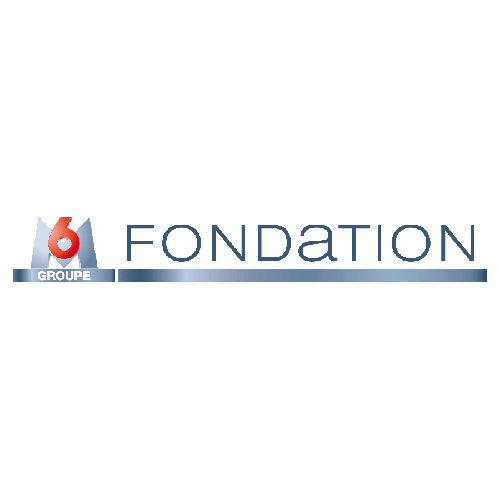 APPEL A PROJETS DEVELOPPEMENT DURABLEImpulse le changementFiche de candidatureInformations générales et coordonnées Noms et prénoms de l’encadrant : Numéros de téléphone (fixe et portable) de l’encadrant : Adresse email de l’encadrant :Fonction de l’encadrant :Etablissement pénitentiaire : Noms, prénoms des membres de l’équipe participant au projet : Votre structure à but non lucratifNom de la structure : Statut juridique : Adresse : Nom du représentant légal de la structure : Titre :Qui est le fondateur :Quel est son parcours :Bref historique actualisé de la structure :Quels sont les missions, objectifs, activités principales de la structure :Effectif de la structure : Financement de la structure : Pièces à joindre en annexe :Publication Journal OfficielStatuts RIBExercices comptablesApprobation des comptes pour l’année 2019Procès-verbal du dernier Conseil d’administration et assemblée généraleVotre projet – étude de faisabilité Nom du projet : Thématiques du projet :Localisation du projet : Présentation du projet :Ressources humaines dédiées à votre projet :Valeurs portées au sein du projet :Objectifs et caractéristiques du projet (à quelles problématiques de développement durable en prison le projet répond-il ?) : Présentation de l’équipe, des porteurs de projets (pourquoi avoir choisi cette thématique ?) : Contexte justifiant le projet (situation, opportunités) : Prémisse d’un plan de communication du projet interne à la prison : Logistique du projet : Budget – Business plan Remplir le tableau suivant :Coût global du projet : Montant demandé à la Fondation M6 (entre 5 000 et 15 000 euros) : Votre projet est-il soutenu par d’autres partenaires ? Si oui, précisez les montants : Plan de travail et le calendrier des actions à mener : Résultats attendus à la fin du projet ? Que tentez-vous d’atteindre avec ce projet ? (Indicateurs de réussite) – Quels indicateurs allez-vous mettre en place pour évaluer votre résultat : Comment vous assurerez-vous que ce projet atteindra ces objectifs :Pourquoi ce projet est-il important :Votre projet a-t-il été présenté à la Direction de l’établissement ? Si oui, quel accueil a-t-il reçu ? :Quels sont les risques du projet : Comment postuler ? 1) Préinscription auprès de la Fondation M6 en envoyant un email d’intérêt à participer à fondation@m6.fr2) Compléter la fiche de candidature téléchargeable ci-dessous 3) Renvoyer la fiche de candidature remplie et les documents annexes requis avant le 14 février 2020 à fondation@m6.fr Pour toute question sur l’appel à projets Développement durable, n’hésitez pas à nous contacter à l’adresse email suivante : fondation@m6.frBUDGET PREVISIONNELBUDGET PREVISIONNELBUDGET PREVISIONNELBUDGET PREVISIONNELDépensesDépensesRecettesRecettesNatureMontant (EUR)NatureMontant (EUR)TotalTotal